.KICK, FLICK, STOMP, CLAP, KICK TWICE, HITCH, SLAPVINE LEFT, APPLEJACKSHEEL TURNS, WALK, SCOOT TWICESLAPSREPEATRollin' In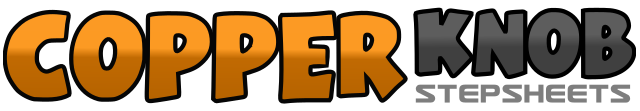 .......Count:32Wall:4Level:Improver.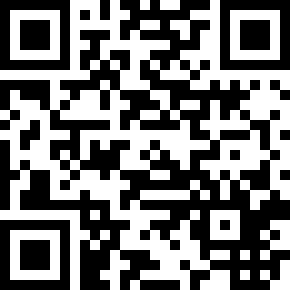 Choreographer:Marcus Zeckert (DE)Marcus Zeckert (DE)Marcus Zeckert (DE)Marcus Zeckert (DE)Marcus Zeckert (DE).Music:Little Bitty Pretty One - Billy GilmanLittle Bitty Pretty One - Billy GilmanLittle Bitty Pretty One - Billy GilmanLittle Bitty Pretty One - Billy GilmanLittle Bitty Pretty One - Billy Gilman........1Kick with right foot2Flick right foot backwards left foot3Stomp right foot next left foot4Clap5Kick left foot6Kick left foot7Hitch left foot and clap with right hand on tight8Slap left foot behind right foot9Step left foot left10Right foot behind left foot11Step left foot left12Stomp right foot next left foot13Swivel left heel and right toe to left14Together15Swivel left heel and right toe to left16Together17On both heels turn ¼ left18Move down and clap on tight19On both heels turn ½ right20Move down and clap on tight21Step right foot forward22Step left foot next to right foot23Scoot forward on both feet24Scoot forward on both feet25Slap right foot behind left foot26Clap left hand on it27Slap right foot in front of left foot28Clap left hand on it29Step right foot down30Slap left foot in front of right foot31Clap right hand on it32Stomp left foot next to right foot